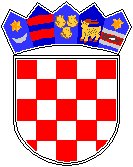 REPUBLIKA HRVATSKA GRAD ZAGREBOsnovna škola Petra ZrinskogZagreb, Krajiška 9KLASA: 003-06/18-01/01URBROJ: 251-132-18-2Zagreb, 30. siječnja 2018. godineOdluke Školskog odbora (od javnog interesa) donesene na 7. sjedniciu školskoj godini 2017./18. održanoj 30.1.2018. ODLUKA:Članovi Školskog odbora jednoglasno su donijeli odluku o donošenju Financijskog plana za 2018. god.            						                   Predsjednica Školskog odbora       					                                               Zlatica Čolja-Hršak